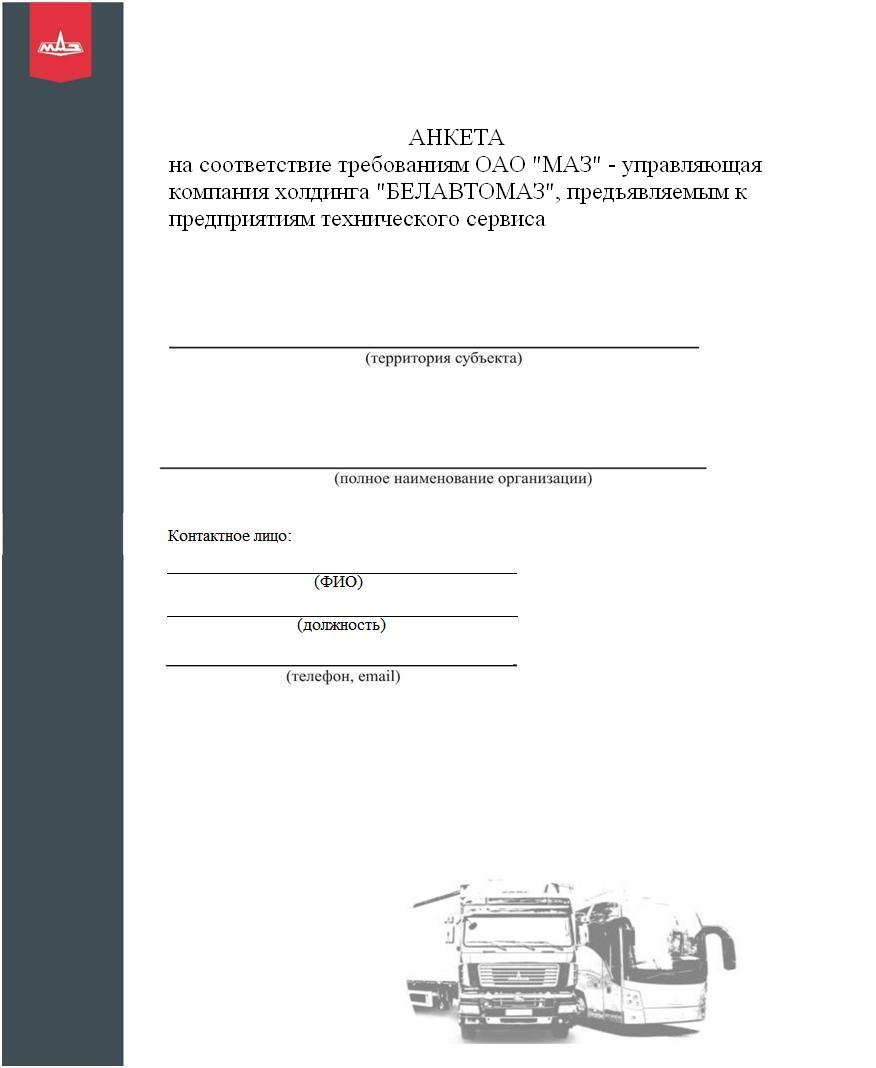 АНКЕТА на соответствие требованиям ОАО «МАЗ» - управляющая компания холдинга «БЕЛАВТОМАЗ», предъявляемым к предприятиям технического сервиса(фактический адрес)(наименование организации)Контактное лицо:________________________________                       (ФИО)________________________________                  (должность)________________________________                  (телефон, email)ИСХОДНЫЕ ДАННЫЕ О КОМПАНИИДАННЫЕ О СТРУКТУРЕ ОРГАНИЗАЦИИУчредители (собственники)ОПЫТ РАБОТЫЗЕМЕЛЬНЫЕ УЧАСТКИ И СООРУЖЕНИЯКВАЛИФИКАЦИЯ РУКОВОДЯЩЕГО И РАБОЧЕГО ПЕРСОНАЛАТРЕБОВАНИЯ ОАО «МАЗ» - УПРАВЛЯЮЩАЯ КОМПАНИЯ ХОЛДИНГА «БЕЛАВТОМАЗ», ПРЕДЪЯВЛЯЕМЫЕ К ПРЕДПРИЯТИЯМ ТЕХНИЧЕСКОГО СЕРВИСА ПО ОБСЛУЖИВАНИЮ И РЕМОНТУ АВТОТЕХНИКИ МАЗ* - за исключением автомобилей категории N1, N2;** - за исключением автобусов категории M1, M2.Перечень сокращений:+ обязательные требования;+/- рекомендуемые требования;- требования не регламентируются;ГБО: обязательно  для сервисного центра, специализированного на сервисе газовых автомобилей.Приложить:планировку производственных помещений с расстановкой в них оборудования;приложить комплект цветных фотографий основных объектов позволяющих получить представление о производственных помещениях (включая различные зоны и участки), складские помещения, офисные помещения, фасад здания, прилегающие территории, подъездные пути).Дополнительная информация, которую Вы хотели бы добавить__________________________________________________________________________________________________________________________________Руководитель СТО	     __________________________     «___» ______________ г.(подпись, ФИО)М.П.Отметка по результатам обследования СТО специалистом ОАО «МАЗ» - управляющая компания холдинга «БЕЛАВТОМАЗ»Разработка и выполнение дополнительных корректирующих мероприятий:□ – Требуется 		 □ – Не требуетсяПеречень корректирующих мероприятий:_____________________________________________________________________________________________________________________________________________________________________________________________________________________________________________Специалист ОАО «МАЗ» - управляющая компания холдинга «БЕЛАВТОМАЗ»:	_________________________________________________« ___ » _______________ г.(должность, ФИО, подпись)Полное наименование организацииЮридический адресФактический адресПочтовый адресВеб-сайтБанковские реквизитыПроизводственно-техническая база (СТО)Производственно-техническая база (СТО)Производственно-техническая база (СТО)□ – собственная				□ – аренда□ – собственная				□ – аренда□ – собственная				□ – арендаБлизость к крупным трассам федерального или регионального значенияБлизость к крупным трассам федерального или регионального значенияБлизость к крупным трассам федерального или регионального значения□ – менее 3 км			□ – менее 5 км                                  □ – более 5 км□ – менее 3 км			□ – менее 5 км                                  □ – более 5 км□ – менее 3 км			□ – менее 5 км                                  □ – более 5 км№ п/пУчредители (ФИО / наименование юридического лица)Доля участия в уставном фондеКонтактный телефонЭлектронная почта1.    2.    3.    2.2. Руководство СТО и прочиесотрудники2.2. Руководство СТО и прочиесотрудники2.2. Руководство СТО и прочиесотрудники№ п/пДолжностьФИОКонтактный телефонЭлектронная почта1.    2.    3.    Основной вид деятельностиДата начала деятельности в качестве СТО Официальными представителями каких заводов-изготовителей автомобильной техники (компонентов) вы являетесь (с указанием даты начала сотрудничества)Парк автомобильной техники в регионе (по данным кандидата)Обслуживаемые марки автомобильной техникиОборот по оказанию сервисных услуг за предыдущий год Количество рабочих смен СТОУровень загруженности СТО, %Потенциальные заказчики сервисных услуг в регионе, крупные предприятия, др.Потенциальные заказчики сервисных услуг в регионе, крупные предприятия, др.Потенциальные заказчики сервисных услуг в регионе, крупные предприятия, др.Потенциальные заказчики сервисных услуг в регионе, крупные предприятия, др.Потенциальные заказчики сервисных услуг в регионе, крупные предприятия, др.Название клиентаМестонахождениеКраткая характеристика деятельностиМарки эксплуатируемой автотехники Количество эксплуатируемой автотехники МАЗНаименованиеПлощадь, м2МестонахождениеСостояние зданий(новое строительство/ реконструкция уже существующего помещения)РемзонаОфисные помещенияСкладские помещенияМагазины Филиалы и представительстваКоличество занятого персоналаКоличество занятого персоналаСТОСклад и сбыт запасных частейОтдел продаж автотехникиАдминистрацияРуководитель СТОРуководитель СТОФ.И.О.Опыт работы (год, сфера)Образование (степень, специальность, сведения о прохождении обучения)Инженер по гарантииИнженер по гарантииФ.И.О.Опыт работы в данной сфереОбразование (степень, специальность, сведения о прохождении обучения)Электрик-диагностЭлектрик-диагностОпыт работы в данной сфереОбразование (степень, специальность, сведения о прохождении обучения)АвтослесариАвтослесариКоличествоСредний опыт работы в данной сфереСведения о прохождении обучения№п/пТребованияПараметры оценки (наличие, соответствие)Вся техникаГрузовая техника* (автомоб. шасси)Пассажирская техника**Автомобили категории N1, N2 и автобусы категории M1, M2Специалист СТОСпециалист ОАО «МАЗ» - управляющая компания холдинга «БЕЛАВТОМАЗ»1. СЕРИФИКАТЫ1. СЕРИФИКАТЫ1. СЕРИФИКАТЫ1. СЕРИФИКАТЫ1. СЕРИФИКАТЫ1. СЕРИФИКАТЫСертификаты по обслуживаниюсиловых агрегатов:Сертификаты по обслуживаниюсиловых агрегатов:Сертификаты по обслуживаниюсиловых агрегатов:Сертификаты по обслуживаниюсиловых агрегатов:Сертификаты по обслуживаниюсиловых агрегатов:Сертификаты по обслуживаниюсиловых агрегатов:ПАО «Автодизель» (ЯМЗ)Фактическое наличие++Weichai PowerФактическое наличие++Mercedes(либо заключение договора с авторизованной СТО)Фактическое наличие+++ММЗФактическое наличие+/-+/-+/-CumminsФактическое наличие+/-+/-+/-ZFФактическое наличие+/-+/-+/-AllisonФактическое наличие+/-+/-+/-Shaanxi fast GearФактическое наличие+/-+/-Сертифицированные специалисты МАЗ:Сертифицированные специалисты МАЗ:Сертифицированные специалисты МАЗ:Сертифицированные специалисты МАЗ:Сертифицированные специалисты МАЗ:Сертифицированные специалисты МАЗ:Инженер по гарантииПрошедший обучение наОАО «МАЗ» - управляющая компания холдинга «БЕЛАВТОМАЗ»++++Инженер по газовым автомобилямПрошедший обучение наОАО «МАЗ» - управляющая компания холдинга «БЕЛАВТОМАЗ»ГБОГБОГБОГБОИнженер по газовым автомобилямПрошедший обучение наОАО «МАЗ» - управляющая компания холдинга «БЕЛАВТОМАЗ»ГБОГБОГБОГБОСлесарь поремонту газовых автомобилейПрошедший обучение наОАО «МАЗ» - управляющая компания холдинга «БЕЛАВТОМАЗ»ГБОГБОГБОГБОСпециалисты, выполняющие обслуживание и ремонт силового агрегата, трансмиссии, ходовой части, электрооборудования, топливной аппаратуры++++2. ФИРМЕННЫЙ СТИЛЬ ОАО «МАЗ» - управляющая компания холдинга «БЕЛАВТОМАЗ»2. ФИРМЕННЫЙ СТИЛЬ ОАО «МАЗ» - управляющая компания холдинга «БЕЛАВТОМАЗ»2. ФИРМЕННЫЙ СТИЛЬ ОАО «МАЗ» - управляющая компания холдинга «БЕЛАВТОМАЗ»2. ФИРМЕННЫЙ СТИЛЬ ОАО «МАЗ» - управляющая компания холдинга «БЕЛАВТОМАЗ»2. ФИРМЕННЫЙ СТИЛЬ ОАО «МАЗ» - управляющая компания холдинга «БЕЛАВТОМАЗ»2. ФИРМЕННЫЙ СТИЛЬ ОАО «МАЗ» - управляющая компания холдинга «БЕЛАВТОМАЗ»2. ФИРМЕННЫЙ СТИЛЬ ОАО «МАЗ» - управляющая компания холдинга «БЕЛАВТОМАЗ»2. ФИРМЕННЫЙ СТИЛЬ ОАО «МАЗ» - управляющая компания холдинга «БЕЛАВТОМАЗ»Внешние визуальные коммуникации:Внешние визуальные коммуникации:Внешние визуальные коммуникации:Внешние визуальные коммуникации:Внешние визуальные коммуникации:Внешние визуальные коммуникации:Внешние визуальные коммуникации:Внешние визуальные коммуникации:Фасад зданийВ соответствии с «Минимальными требованиями по корпоративному стилю                    ОАО «МАЗ» - управляющая компания холдинга «БЕЛАВТОМАЗ»+/-+/-+/-+/-Наружная вывеска предприятияВ соответствии с «Минимальными требованиями по корпоративному стилю                    ОАО «МАЗ» - управляющая компания холдинга «БЕЛАВТОМАЗ»+++/-+Комплект флаговВ соответствии с «Минимальными требованиями по корпоративному стилю                    ОАО «МАЗ» - управляющая компания холдинга «БЕЛАВТОМАЗ»+++/-+Рекламные щиты и информационно-указательные знаки на автомобильных дорогахВ соответствии с «Минимальными требованиями по корпоративному стилю                    ОАО «МАЗ» - управляющая компания холдинга «БЕЛАВТОМАЗ»+++ПилонВ соответствии с «Минимальными требованиями по корпоративному стилю                    ОАО «МАЗ» - управляющая компания холдинга «БЕЛАВТОМАЗ»+/-+/-+Внутренние визуальные коммуникации:Внутренние визуальные коммуникации:Внутренние визуальные коммуникации:Внутренние визуальные коммуникации:Внутренние визуальные коммуникации:Внутренние визуальные коммуникации:Внутренние визуальные коммуникации:Внутренние визуальные коммуникации:Информационный стендОбязательное содержание копии свидетельства официального сервисного партнера ОАО «МАЗ» в доступном для обзора месте++++Стойки для выкладки и демонстрации рекламных материалов, анкет для потребителей и т.д.В соответствии с «Минимальными требованиями по корпоративному стилю ОАО «МАЗ» - управляющая компания холдинга «БЕЛАВТОМАЗ»+++Внутренние элементы навигацииВ соответствии с «Минимальными требованиями по корпоративному стилю ОАО «МАЗ» - управляющая компания холдинга «БЕЛАВТОМАЗ»+/-+/-+/-Обозначение кабинетов (офисные таблички)В соответствии с «Минимальными требованиями по корпоративному стилю ОАО «МАЗ» - управляющая компания холдинга «БЕЛАВТОМАЗ»+/-+/-+/-Информационная стойка - ресепшнВ соответствии с «Минимальными требованиями по корпоративному стилю ОАО «МАЗ» - управляющая компания холдинга «БЕЛАВТОМАЗ»+/-+/-+/-Наличие бейджей у сотрудниковВ соответствии с «Минимальными требованиями по корпоративному стилю ОАО «МАЗ» - управляющая компания холдинга «БЕЛАВТОМАЗ»+/-+/-+/-Спецодежда персоналаВ соответствии с «Минимальными требованиями по корпоративному стилю ОАО «МАЗ» - управляющая компания холдинга «БЕЛАВТОМАЗ»+/-+/-+/-3. ТЕРРИТОРИЯ И ЗДАНИЕ3. ТЕРРИТОРИЯ И ЗДАНИЕ3. ТЕРРИТОРИЯ И ЗДАНИЕ3. ТЕРРИТОРИЯ И ЗДАНИЕ3. ТЕРРИТОРИЯ И ЗДАНИЕ3. ТЕРРИТОРИЯ И ЗДАНИЕ3. ТЕРРИТОРИЯ И ЗДАНИЕ3. ТЕРРИТОРИЯ И ЗДАНИЕПроизводственные помещения и сооруженияФактическое наличие++++Центральный офис (офисные помещения)Фактическое наличие++++Зона отдыха клиентов (ожидания клиентом выполнения заказа)Фактическое наличие+++Площадка для парковки автомобилей посетителейС разметкой и указателями+++Площадка для парковки автомобилей персоналаС разметкой и указателями++++МесторасположениеДоступность  от основных автодорог, федеральных трасс и магистралей(не более 3 км)+/-+/-+/-Подъездные путиУдобные подъездные пути, наличие усовершенствованного дорожного покрытия++++Культура производстваЧистота, порядок, отсутствие трещин, разбитых окон, дыр в кровле и на фасадах++++Система безопасностиТерритория ПТС огорожена и охраняема (обязательное наличие охранно-пожарной сигнализации, системы видеонаблюде-ния, КПП)++++Система автоматического контроля воздушной среды с установкой датчиков довзрывоопасных  концентрацийФактическое наличиеГБОГБОГБОГБОАварийная вентиляцияКратность воздухообмена не менее 5 объемов в часГБОГБОГБОГБО4. IT-ТЕХНОЛОГИИ4. IT-ТЕХНОЛОГИИ4. IT-ТЕХНОЛОГИИ4. IT-ТЕХНОЛОГИИ4. IT-ТЕХНОЛОГИИ4. IT-ТЕХНОЛОГИИ4. IT-ТЕХНОЛОГИИ4. IT-ТЕХНОЛОГИИПодключение к ПО «Единая информационная система по техническому обслуживанию автотехники МАЗ»Наличие специалиста, закрепленного за работу с данным ПО++++Интернет-сайтВ соответствии с требованиями ОАО «МАЗ» - управляющая компания холдинга «БЕЛАВТОМАЗ»+++Интернет-маркетингПродвижение в социальных сетях (SMM), оптимизация сайта для поисковых систем (SEO),e-mail маркетинг, маркетинг в поисковых системах (SEM)+/-+/-+/-5. СЕРВИС5. СЕРВИС5. СЕРВИС5. СЕРВИС5. СЕРВИС5. СЕРВИС5. СЕРВИС5. СЕРВИСКоличество постовФактическое наличие, шт(не менее 4 ед.)++++Участок ТО и ТРФактическое наличие++++Склад гарантийных запасных частейФактическое наличие++++Склад дефектных деталейФактическое наличие++++Склад ГСМ и ЛКМФактическое наличие++++Участок мойки автомобилейФактическое наличие+/-+/-+/-+/-Агрегатный участокФактическое наличие+/-+/-+/-+/-Участок по ремонту топливной аппаратурыФактическое наличие+/-+/-+/-+/-Участок по ремонту электрооборудова-нияФактическое наличие+/-+/-+/-+/-АккумуляторнаяФактическое наличие+/-+/-+/-+/-Участок по ремонту и обкатке двигателейФактическое наличие+++/-+/-Шиномонтажный участокФактическое наличие+/-+/-+/-+/-Участок кузовного ремонта со сварочным постом+/-+/-+/-+/-Участок устранения дефектов лакокрасочных покрытий+/-+/-+/-+/-Площадка для автомобилей в ожидании ремонта+/-+/-+/-+/-Пост текущего ремонта газобаллонного оборудованияГБОГБОГБОГБОПост контроля, аккумулирования и сброса газаГБОГБОГБОГБОПеречень оборудования для проведения ТОиР автотехники МАЗПеречень оборудования для проведения ТОиР автотехники МАЗПеречень оборудования для проведения ТОиР автотехники МАЗПеречень оборудования для проведения ТОиР автотехники МАЗПеречень оборудования для проведения ТОиР автотехники МАЗПеречень оборудования для проведения ТОиР автотехники МАЗПеречень оборудования для проведения ТОиР автотехники МАЗПеречень оборудования для проведения ТОиР автотехники МАЗДиагностическое оборудованиеДиагностическое оборудованиеДиагностическое оборудованиеДиагностическое оборудованиеДиагностическое оборудованиеДиагностическое оборудованиеДиагностическое оборудованиеДиагностическое оборудованиеОборудование для диагностики ДВСФактическое наличие+++/-+Диагностический комплекс АБС (EBS), пневмоподвескиФактическое наличие+/-+/-+/-+/-Прибор для проверки развала-схождения передних колесФактическое наличие+/-+/-+/-+/-ГазоанализаторФактическое наличиеГБОГБОГБОГБОТечеискательФактическое наличиеГБОГБОГБОГБОСтенд для диагностики свечей зажиганияФактическое наличиеГБОГБОГБОГБОСтенд проверки ГБО и дегазацииФактическое наличиеГБОГБОГБОГБОМанометр для проверки давления воздуха в шинахФактическое наличие++++Прибор для проверки состояния АКБ, генератора и стартераФактическое наличие++++Манометры проверки давления в пневмосистеме, давления в системе смазки двигателя, гидросистемеФактическое наличие++++Измерители плотности электролита и охлаждающей жидкости ДВСФактическое наличие++++Стенд контроля тормозных системФактическое наличие+/-+/-+/-+/-Прибор контроля суммарного люфта в сочленениях рулевого управленияФактическое наличие+/-+/-+/-+/-Прибор для проверки внешних световых приборовФактическое наличие+/-+/-+/-+/-Компрессометр для дизельных двигателейФактическое наличие++++Технологическое оборудованиеТехнологическое оборудованиеТехнологическое оборудованиеТехнологическое оборудованиеТехнологическое оборудованиеТехнологическое оборудованиеТехнологическое оборудованиеТехнологическое оборудованиеГрузоподъемные механизмы г/п (кран-балка, мостовой кран)Фактическое наличие+/-+/-+/-+/-Подъемник канавный передвижной для вывешивания мостов или стоечный подъемникФактическое наличие++++/-Моечный аппарат высокого давления и установка для мойки узлов и агрегатовФактическое наличие++++КомпрессорФактическое наличие++++Маслосборник отработанного маслаФактическое наличие++++Маслораздатчик  моторного и трансмиссионного масла или маслораздаточная колонкаФактическое наличие+/-+/-+/-+/-Солидолонагнета-тельФактическое наличие++++/-Устройство вывода выхлопных газовФактическое наличие+/-+/-+/-+/-Оборудование для заправки кондиционера фреономФактическое наличие+/-+/-+/-+/-Оборудование дли ТО и ТРОборудование дли ТО и ТРОборудование дли ТО и ТРОборудование дли ТО и ТРОборудование дли ТО и ТРОборудование дли ТО и ТРОборудование дли ТО и ТРОборудование дли ТО и ТРГайковерт для гаек колесФактическое наличие++++Полуавтомат сварочныйФактическое наличие++++Покрасочно-сушильная камераФактическое наличие+/-+/-+/-+/-Стенд для ремонта двигателейФактическое наличие+++/-+Стенд для испытания и регулировки дизельных форсунокФактическое наличие+/-+/-+/-+/-Стенд универсальный для испытания и регулировки ТНВДФактическое наличие+/-+/-+/-+/-Стенд для ремонта редукторов мостовФактическое наличие+/-+/-+/--Стенд для проверки газовой аппаратуры автомобилей и автобусовФактическое наличиеГБОГБОГБОГБОСтенд для очистки и проверки дозаторов газаФактическое наличиеГБОГБОГБОГБОСтенд ультразвуковой очистки форсунокФактическое наличиеГБОГБОГБОГБОСтенд универсальный шиномонтажный***- для грузовых автомобилей и автобусов, в том числе и для камерных и бескамерных шин колес, ободьев с монтажным ручьем и замковым кольцом;**** - для  автомобилей категории N1, N2 и автобусов категории M1, M2Фактическое наличие+/-***+/-***+/-***+/-****Стенд для балансировки колес*** - для грузовых автомобилей и автобусов, в том числе и для камерных и бескамерных шин колес, ободьев с монтажным ручьем и замковым кольцом;**** - для автомобилей категории N1, N2 и автобусов категории M1, M2 (типоразмер R16)Фактическое наличие+/-***+/-***+/-***+/-****Зарядное устройство для аккумуляторных батарейФактическое наличие++++Ключи динамометрическиеФактическое наличие++++Ключ для  демонтажа /монтажа свечей зажиганияФактическое наличиеГБОГБОГБОГБОКомплект искробезопасного инструментаФактическое наличиеГБОГБОГБОГБОКомплект специнструмента для демонтажа/монтажа баллонных вентилейФактическое наличиеГБОГБОГБОГБОШланг заправочныйФактическое наличиеГБОГБОГБОГБОКомплект инструмента для ТОиРФактическое наличие++++Контрольно-измерительное оборудованиеКонтрольно-измерительное оборудованиеКонтрольно-измерительное оборудованиеКонтрольно-измерительное оборудованиеКонтрольно-измерительное оборудованиеКонтрольно-измерительное оборудованиеКонтрольно-измерительное оборудованиеКонтрольно-измерительное оборудованиеШтангенциркуль с нутромеромФактическое наличие++++Набор щуповФактическое наличие++++МикрометрФактическое наличие++++Мобильная техническая помощьМобильная техническая помощьМобильная техническая помощьМобильная техническая помощьМобильная техническая помощьМобильная техническая помощьМобильная техническая помощьМобильная техническая помощьЭвакуаторCцепка+/-+/-+/-+/-ЭвакуаторЧастичная погрузка+/-+/-+/-+/-ЭвакуаторПолная погрузка+/-+/-+/-+/-Автомобиль технического сервисаФактическое наличие, в соответствии с «Минимальными требованиями по корпоративному стилю ОАО «МАЗ» - управляющая компания холдинга «БЕЛАВТОМАЗ»+/-+/-+/-+/-Оборудование и инструмент автомобиля технического сервисаОборудование и инструмент автомобиля технического сервисаОборудование и инструмент автомобиля технического сервисаОборудование и инструмент автомобиля технического сервисаОборудование и инструмент автомобиля технического сервисаОборудование и инструмент автомобиля технического сервисаОборудование и инструмент автомобиля технического сервисаОборудование и инструмент автомобиля технического сервисаГенераторФактическое наличие+/-+/-+/-+/-КомпрессорФактическое наличие+/-+/-+/-+/-Сварочный аппаратФактическое наличие+/-+/-+/-+/-Диагностическое оборудованиеДВС, АБС(EBS), Пневмоподвески, АКППФактическое наличие+++/-+Аккумуляторная батарея (пуско-зарядное устройство)Фактическое наличие++++ИнверторФактическое наличие+/-+/-+/-+/-Мобильныепресс-ножницыФактическое наличие+/-+/-+/-+/-Компрессор для подкачки шинФактическое наличие++++ПневмогайковертыФактическое наличие+/-+/-+/-+/-Нагнетатель смазкиФактическое наличие++++Набор слесарного инструментаФактическое наличие++++